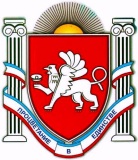 П О С Т А Н О В Л Е Н И Е              от______24 ___июня___________      №__196___             О создании комиссии по предоставлению субсидий и грантов  на реализацию мероприятий ведомственных целевых программ  Государственной программы развития сельского хозяйства и регулирования рынков  сельскохозяйственной продукции, сырья и продовольствия Республики Крым на 2015-2017 годы администрации Джанкойского района  В   соответствии   с  Федеральным   законом   от  6  октября  2003   года N 131-ФЗ  «Об   общих  принципах  организации   местного   самоуправления  в    Российской    Федерации»,   Законом   Республики  Крым    от  21   августа 2014  года   №  54-ЗРК  «Об  основах  местного самоуправления в Республике Крым»,    Уставом     муниципального     образования    Джанкойский    район Республики     Крым,    с    целью  реализации    мероприятий  ведомственных целевых     программ     Государственной     программы    развития   сельского хозяйства   и    регулирования    рынков    сельскохозяйственной   продукции, сырья     и     продовольствия     Республики     Крым     на     2015-2017   годы, утвержденной    постановлением   Совета   министров  Республики   Крым  от 29  октября  2014  года  №  423,  в  соответствии  с порядками предоставления субсидий  и   грантов  на  реализацию   мероприятий ведомственных целевых программ   Государственной   программы   развития   сельского   хозяйства  и регулирования     рынков     сельскохозяйственной      продукции,     сырья    и продовольствия     Республики     Крым   на   2015-2017  годы,  утвержденных постановлением        Совета         министров       Республики          Крым       от      22   апреля    2016    года    №  162    администрация     Джанкойского   района  п о с т а н о в л я е т:    		  1. Создать   комиссию    по   предоставлению  субсидий  и  грантов  на реализацию         мероприятий        ведомственных       целевых         программ  Государственной  программы  развития сельского хозяйства и регулирования рынков      сельскохозяйственной     продукции,    сырья    и    продовольствия Республики  Крым  на 2015-2017 годы администрации Джанкойского района.         2. Утвердить    состав комиссии по  предоставлению субсидий и грантов на     реализацию     мероприятий     ведомственных        целевых      программ  Государственной программы развития сельского хозяйства и регулирования рынков  сельскохозяйственной продукции, сырья и продовольствия Республики Крым на 2015-2017 годы администрации Джанкойского района (приложение № 1).	3.  Утвердить   Положение    комиссии   по  предоставлению  субсидий  и грантов    на   реализацию  мероприятий   ведомственных   целевых программ  Государственной  программы  развития сельского хозяйства и регулирования рынков     сельскохозяйственной     продукции,    сырья     и    продовольствия Республики   Крым на 2015-2017 годы администрации Джанкойского района. (приложение № 2).         4. Постановление вступает в силу со дня его официального обнародования на сайте администрации Джанкойского района Республики Крым (djankoiadm.ru).         5. Контроль за исполнением данного постановления возложить на первого заместителя главы администрации Джанкойского района                 Рогожина О.Н.Глава администрации               Джанкойского района 	А.И. БочаровРЕСПУБЛИКА КРЫМАДМИНИСТРАЦИЯ ДЖАНКОЙСКОГО РАЙОНААДМIНIСТРАЦIЯ ДЖАНКОЙСЬКОГО РАЙОНУ РЕСПУБЛІКИ КРИМКЪЫРЫМ ДЖУМХУРИЕТИ ДЖАНКОЙ БОЛЮГИНИНЪ ИДАРЕСИ